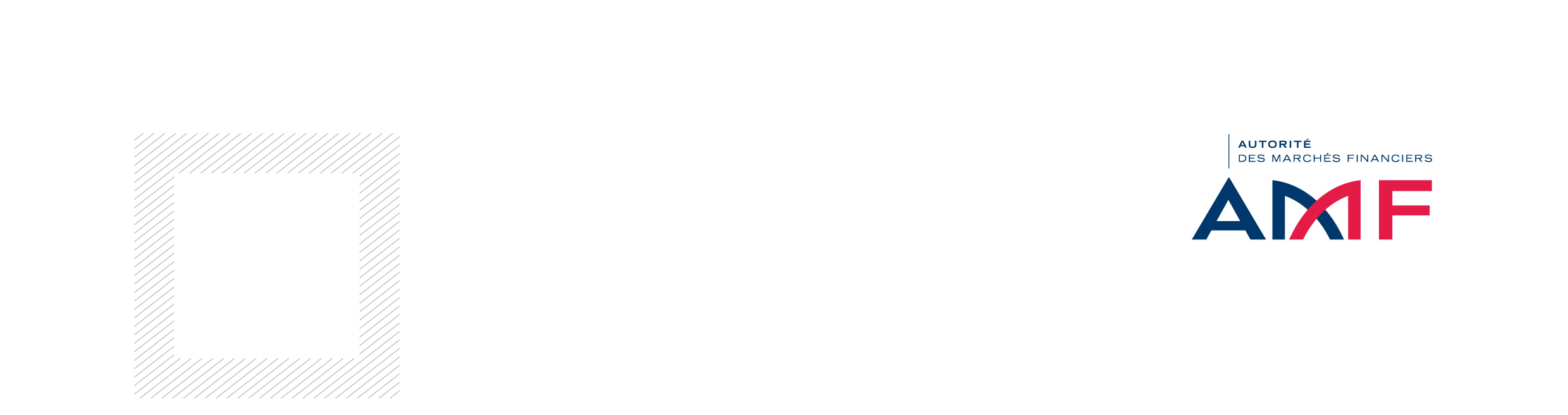 Plan-type d’information particulière aux porteurs ou actionnaires(Transformation simple ou complexe)Ce document constitue l’annexe VIII de l’instruction AMF - Procédures d’agrément, établissement d’un DICI et d’un prospectus et information périodique des OPCI – DOC-2011-23.Esprit à respecter :Décrire de manière concise dans un langage simple et non technique les conséquences de  faut que le porteur puisse voir en une page l'incidence de la modification sur son profil de risque et de rendement.L’opérationNature, description et motivations de l'opérationDate agrément Possibilité de sortie sans frais, date de fin de sortie sans frais Précisions sur une éventuelle suspension de la négociation des parts pour permettre le bon déroulement de l'opération dans le cas d’une opération de fusionLes modifications entraînées par l’opération Le profil de risqueModification du profil rendement / risque 	: OUI ou NONAugmentation du profil rendement / risque 	: OUI ou NONAugmentation des frais			: OUI ou NONPrésentation littérale succincte des principales évolutions et renvoi en annexe d’un tableau succinct comparant les éléments modifiés (modèle ci-après) Tableau comparatif des éléments modifiés :Dans le cas où les modifications apportées seraient peu nombreuses, ce tableau peut être directement inclus dans le corps de la lettre en complément ou en lieu et place de la présentation littérale des évolutions apportées à l’OPCI.Les éléments à ne pas oublier pour l’investisseurDans tous les cas-	Rappeler la nécessité et l’importance de prendre connaissance du document d’information clé pour l’investisseur (DICI) pour les OPCI et du prospectus pour les organismes professionnels de placement collectif immobilier et les OPCI dédiés.Invitation générale à prendre régulièrement contact avec son conseiller sur ses placementsEn plus, si le profil de risque est modifié (augmentation ou diminution)la modification convient à l’investisseur = aucune action de la part de l’investisseurla modification ne convient pas à l’investisseur  = l’investisseur a la possibilité de sortir sans frais l’investisseur n’a pas d’avis sur l’opération  = l’investisseur est invité à prendre contact avec son conseiller ou son distributeurFusionsMentionner clairement les différents éléments de l'opération, notamment :1° La nature de l'opération ;2° L'identité des organes ayant décidé de la fusion ;3° Les motifs ayant présidé à cette décision ;Informations à renvoyer en annexe de la lettre aux porteurs ou actionnaires de l’OPCI absorbé Comparaison de tous les frais et commissionsLes modalités de mise en œuvre de l'opération, notamment la parité d'échange et les modalités de transfert des actifs Information sur la période pendant laquelle les porteurs ou actionnaires pourront continuer à souscrire et à demander le remboursement des parts ou actions de l’OPCI absorbé;Information sur les incidences fiscales pour les porteurs ou actionnairesInformation sur le fait que le document d’information clé pour l’investisseur (DICI) et le prospectus de l'OPCI ou que le prospectus de l’organisme professionnel de placement collectif immobilier ou de l’OPCI dédié absorbant est tenu à la disposition du porteur au siège social de la société de gestion de portefeuille et, le cas échéant, sur le site Internet de la société de gestion de portefeuilleAvantAprèsObjectif de gestionIndicateur synthétique de risqueFrais….